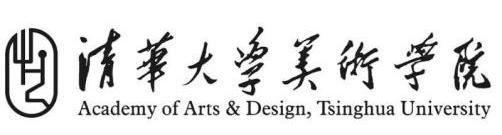 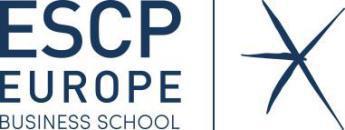 清华大学美术学院-欧洲高等商学院国际艺术管理 ABMD 艺博项目（博士学位）Tsinghua AAD-ESCP Europe ABMD Program报 名 表Application Form2019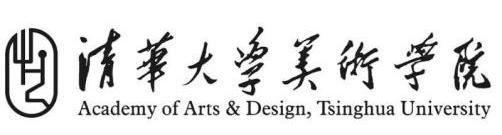 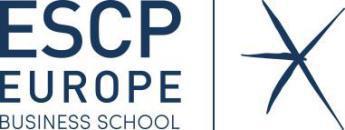 报名须知/ Notes for Applicants为了使您的报名有效，请在填写正式报名表之前仔细阅读下列说明，并按照附件要求提供完整真实的报名信息。我们承诺对您所有的信息严格保密。Please read the following instructions carefully and provide accurate information on the application form. Information provided will be treated as strictly confidential.报名基本条件/Application Requirement1、 已获得本科及硕士学位，且上述学位中至少有一个与艺术或管理相关专业学位。Bachelor’s and Master’s degree with at least one degree acquired related to Arts or Management (grade of C or higher).2、 至少 5 年以上管理或相关专业经验。Participants must hold at least five years of management experience.……………………………………………………………………………………………………………………………………………………报名表/ Application Form此申请表必须由申请人填写，各项填写内容要求完整清晰，并保证所填内容属实。如经核实发现造假行为，将取消报名资格。The application form must be duly completed and the information provided by the applicant must be accurate and true.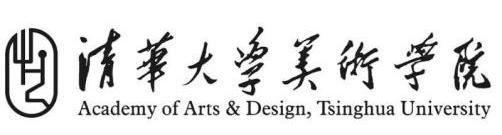 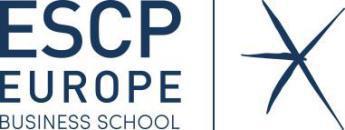 申请资料（具体需要材料有待商榷）报名材料清单：申请表个人简历研究方向阐述，不多于 1000 字个人二寸彩色照片两张(请您将一张贴在报名表指定位置，其它照片请您用铅笔在背面署名。)名片一张(请您按要求贴在指定位置.)大学成绩单两份(成绩单需要加盖原毕业院校成绩单管理部门有效印章，包括档案馆，成绩单中心。若学校已经更名，请开具更名证明并加盖院校印章。)学历、学位复印件两份(若您的报考学历为境外或者港澳台获得的，须提供教育部留学服务中心提供的学历学位认证复印件一份。具有多个学历学位的，应同时提供相关材料。)身份证复印件一份(复印件一份请您按要求贴在指定位置)报名费交付凭证复印件一份备注：请您在报名截止日期前，将报名表及以上申请资料一并快递和邮件至清华大学美术学院 B140 办公室。缺少任何资料或者填写不清晰工整，将视为无效报名。Application Form Attachments：Application formResumeDescription of future research, no more than 1000 wordsTwo recent photographs(2〞×2〞each with one affix on the application form, and the rest with your name written on the back in pencilBusiness card (affix on the application form)Official transcripts (Two copies to be sealed with official stamp of the college attended. If you have obtained a master's or doctoral degree, please also provide the relevant official transcripts.)Degree scroll (Two copies. If you have acquired more than one degree, please also provide the relevant certificates. )Identification cardApplication fee payment slip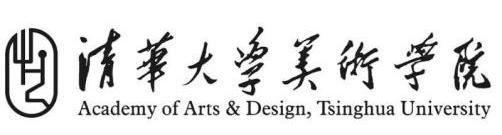 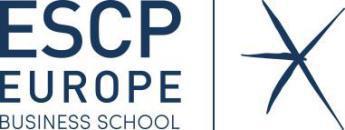 国际艺术管理 ABMD 艺博项目报名表Tsinghua AAD-ESCP Europe ABMD Program Application FormPlease affix the following items:请贴二寸近照Recent2〞×2〞photo请贴上清晰的身份证复印件Copy of your ID card请贴上一张名片Business card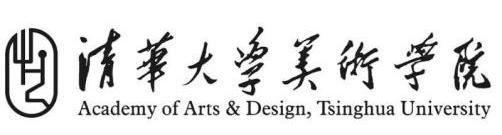 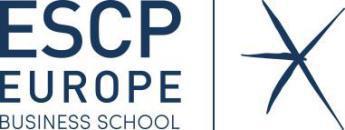 个人信息Personal Information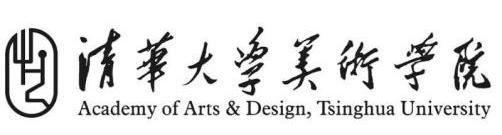 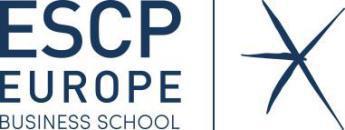 Current Employer (※not a required field)Company nameIs your company listed？Yes	NoPosition or title Years of service in your current positionCurrent salary Yuan（RMB）Number of employees in your company Number of subordinates under your supervision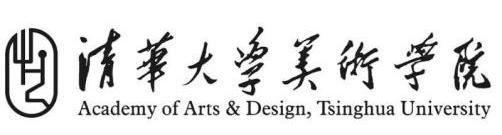 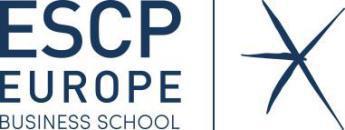 Which industry are you currently working in？What kind of enterprise are you working for？Government/Non-profit organization State owned Collectively owned Wholly foreign owned: please specify country/region _____________ Privately owned Joint venture: please specify country/region __________________ Other __________________工作经历Work Experience请在下面的空格中详细写明您所从事过的所有工作，须明确每项工作的从事时间、职务，并简述担任该职务时的工作内容（从最近的工作开始）。In the space provided below, please list down details of all your professional experience. Do indicate clearly the period, position held and a brief description of the responsibilities starting with the current job.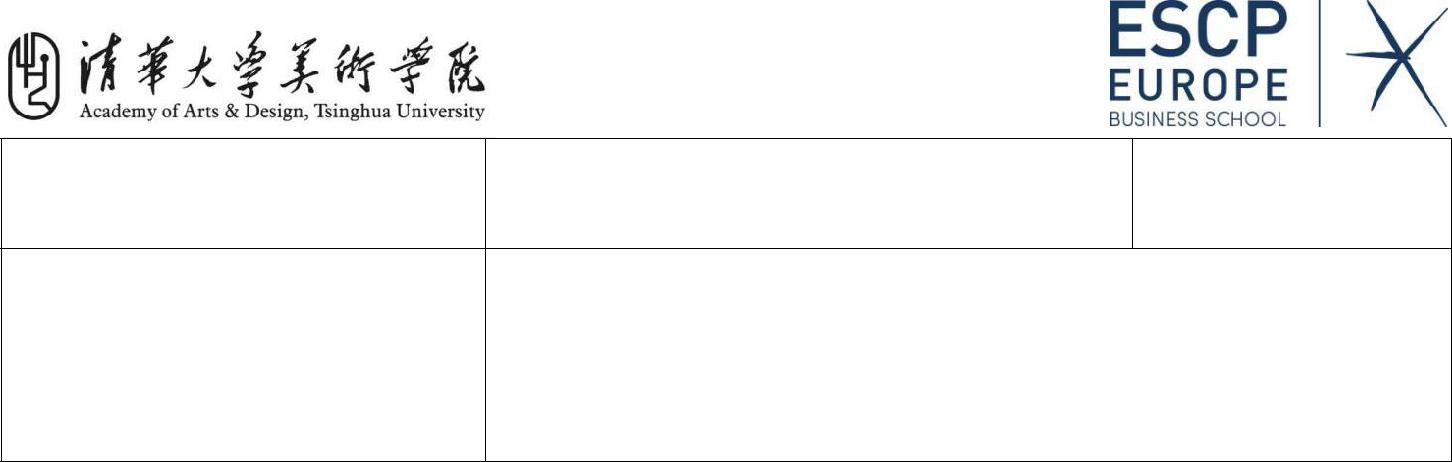 从	至From	to主要职责与主要成就Main Responsibilities andMajor Achievements教育背景（按最高次序填写）Education（please list your education qualifications starting from the highest qualification）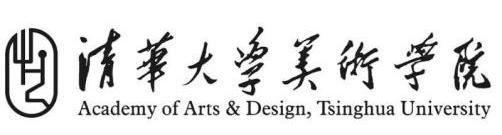 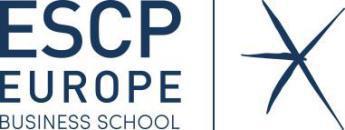 个人荣誉Honors & Awards(please list any honors and awards you have achieved)请您回答以下问题Please answer the following questions请简述攻读国际艺术管理 ABMD 艺博项目的原因及您对此项目的学习有怎样的期望。Briefly describe the reason for entering the programme and your aspirations beyond the programme.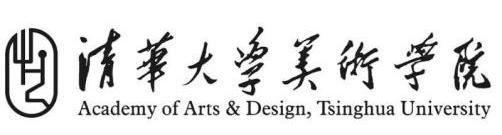 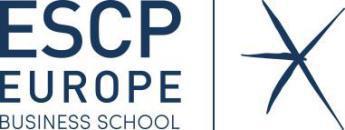 附加信息Additional Information◆您是否同时在申请其他院校的课程？如果是，请列出院校和课程名称。Are you currently applying for other programs?否  No	是  Yes请列出院校/课程名称 Please specify School/Program	_______________________________________申请人声明Declaration在此，我保证此申请表由我本人填写，一切信息属实。如经核实发现造假行为，将被取消报名和入学资格。我知道报名材料中的虚假、错误或重大遗漏会导致不录取或取消学籍。我理解并同意所有报名材料归学院所有，无论是否录取均不退回。I declare that the information given in support of this application is accurate and complete. I understand that any inaccurate or omission of information will render in the disqualification of my application for admission and subsequent enrolment in the university. I also understand that the application materials that I have submitted will NOT be returned to me regardless whether I am accepted into this program.签名 Signature	日期 Date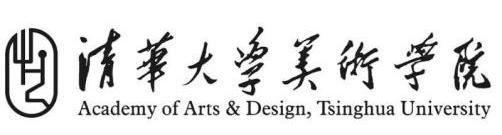 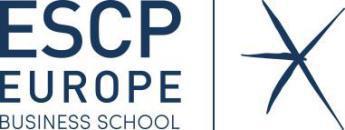 报名费 Application Fee：请在提交报名表的同时，缴纳报名费人民币 100 元，如电汇，请汇至以下账户：Please remit the application fee of RMB100 to the following account:户	名：清华大学开户行：工行北京分行海淀西区支行账	号：0200004509089131550联系方式：清华大学美术学院地	址：清华大学美术学院 B140 室邮	编：100084联系人：卢老师电	话：010-62796449邮	件：abbylu@mail.tsinghua.edu.cnContact us:Academy of Arts & Design, Tsinghua University姓名：名：名：拼音:拼音:性别：性别：男男女女出生日期：出生日期：年月月日工作年限:工作年限:工作年限:工作年限:身份证号：身份证号：身份证号：身份证号：护 照 号：护 照 号：护 照 号：护 照 号：国籍：籍：籍：出生地：出生地：出生地：出生地：出生地：出生地：出生地：出生地：户籍：户籍：住宅地址：住宅地址：住宅地址：住宅地址：省市市市市市市市电话：话：话：手机：机：传真：真：真：常用邮箱：常用邮箱：常用邮箱：常用邮箱：常用邮箱：通信地址：通信地址：通信地址：通信地址：省市市市市市市市邮编：编：编：请您指定一位紧急联系人：请您指定一位紧急联系人：请您指定一位紧急联系人：请您指定一位紧急联系人：请您指定一位紧急联系人：请您指定一位紧急联系人：请您指定一位紧急联系人：（先生/女士）（先生/女士）（先生/女士）（先生/女士）（先生/女士）（先生/女士）（先生/女士）（先生/女士）（先生/女士）电话/手机：电话/手机：电话/手机：电子信箱：电子信箱：电子信箱：电子信箱：TitleTitleTitleTitleTitleTitleTitleTitleTitleTitleTitleTitleTitleTitle□Mr. □Ms.□Mr. □Ms.□Mr. □Ms.□Mr. □Ms.□Mr. □Ms.□Mr. □Ms.□Mr. □Ms.□Mr. □Ms.□Mr. □Ms.□Mr. □Ms.□Mr. □Ms.□Mr. □Ms.□Mr. □Ms.Last Name（Surname）Last Name（Surname）Last Name（Surname）Last Name（Surname）Last Name（Surname）Last Name（Surname）Last Name（Surname）Last Name（Surname）Last Name（Surname）Last Name（Surname）First NameFirst NameFirst NameIdentification Card NumberIdentification Card NumberIdentification Card NumberIdentification Card NumberIdentification Card NumberIdentification Card NumberIdentification Card NumberIdentification Card NumberIdentification Card NumberIdentification Card NumberIdentification Card NumberNationalityNationalityNationalityNationalityPassport No.Passport No.Passport No.Passport No.Passport No.Passport No.Passport No.Passport No.Passport No.Passport No.Place of Birth HukouPlace of Birth HukouPlace of Birth HukouPlace of Birth HukouPlace of Birth HukouPlace of Birth HukouPlace of Birth HukouPlace of Birth HukouPlace of Birth HukouDate of BirthDate of BirthDate of BirthDate of BirthDate of BirthDate of BirthDate of BirthDate of BirthDate of BirthDate of BirthDate of BirthDate of BirthDate of BirthDate of Birth（dd/mm/yy） Years of Work Experience（dd/mm/yy） Years of Work Experience（dd/mm/yy） Years of Work Experience（dd/mm/yy） Years of Work Experience（dd/mm/yy） Years of Work Experience（dd/mm/yy） Years of Work Experience（dd/mm/yy） Years of Work Experience（dd/mm/yy） Years of Work Experience（dd/mm/yy） Years of Work Experience（dd/mm/yy） Years of Work ExperienceHome AddressHome AddressHome AddressHome AddressHome AddressHome AddressHome Phone No.Home Phone No.Home Phone No.Home Phone No.Home Phone No.Home Phone No.Home Phone No.Home Phone No.Home Phone No.Home Phone No.Home Phone No.Home Phone No.Home Phone No.Home Phone No.Cell Phone No.Cell Phone No.Cell Phone No.Cell Phone No.Cell Phone No.Cell Phone No.Cell Phone No.Cell Phone No.Fax No.Fax No.E-mail AddressE-mail AddressE-mail AddressE-mail AddressE-mail AddressE-mail AddressE-mail AddressPostal AddressPostal AddressPostal AddressPostal AddressPostal AddressPostal AddressIn case of emergency, please contactIn case of emergency, please contactIn case of emergency, please contactIn case of emergency, please contactIn case of emergency, please contactIn case of emergency, please contactIn case of emergency, please contactIn case of emergency, please contactIn case of emergency, please contactIn case of emergency, please contactIn case of emergency, please contactIn case of emergency, please contactIn case of emergency, please contactIn case of emergency, please contact□Mr.□Ms.□Mr.□Ms.Phone No.Phone No.Phone No.Phone No.Phone No.Phone No.Phone No.Phone No.Phone No.Phone No.Phone No.Phone No.Phone No.E-mail AddressE-mail AddressE-mail AddressE-mail AddressE-mail AddressE-mail AddressE-mail AddressE-mail AddressE-mail Address工作背景 (带※号的为选填内容)工作背景 (带※号的为选填内容)工作背景 (带※号的为选填内容)工作背景 (带※号的为选填内容)工作背景 (带※号的为选填内容)工作背景 (带※号的为选填内容)工作背景 (带※号的为选填内容)工作背景 (带※号的为选填内容)工作背景 (带※号的为选填内容)目前工作单位：目前工作单位：目前工作单位：目前工作单位：是否为上市公司：是否为上市公司：是否为上市公司：是否为上市公司：□是□是□是□是□是□否□否□否□否□否□否职务：职务：职务：职务：担任此职务年限：担任此职务年限：担任此职务年限：担任此职务年限：担任此职务年限：担任此职务年限：担任此职务年限：担任此职务年限：担任此职务年限：担任此职务年限：担任此职务年限：※目前年薪元（人民币）：※目前年薪元（人民币）：※目前年薪元（人民币）：※目前年薪元（人民币）：※目前年薪元（人民币）：※目前年薪元（人民币）：※目前年薪元（人民币）：※目前年薪元（人民币）：※目前年薪元（人民币）：公司或单位员工人数：公司或单位员工人数：公司或单位员工人数：公司或单位员工人数：您下属员工人数：您下属员工人数：您下属员工人数：您下属员工人数：您下属员工人数：您下属员工人数：※公司总资产：※公司总资产：※公司总资产：※公司总资产：元（人民币）元（人民币）元（人民币）元（人民币）元（人民币）元（人民币）元（人民币）元（人民币）元（人民币）※年度销售额：※年度销售额：※年度销售额：※年度销售额：元（人民币）元（人民币）元（人民币）元（人民币）元（人民币）元（人民币）元（人民币）元（人民币）元（人民币）单位地址：单位地址：单位地址：单位邮编：单位邮编：单位邮编：单位邮编：单位电话：单位电话：单位电话：单位电话：单位传真：单位传真：单位传真：单位传真：单位传真：单位传真：单位传真：单位传真：请标明贵单位的行业类别请标明贵单位的行业类别请标明贵单位的行业类别请标明贵单位的行业类别请标明贵单位的行业类别请标明贵单位的行业类别请标明贵单位的行业类别请标明贵单位的行业类别请标明贵单位的行业类别互联网、IT互联网、IT互联网、IT互联网、IT医药医药医药咨询（财务/法律等）咨询（财务/法律等）咨询（财务/法律等）咨询（财务/法律等）咨询（财务/法律等）咨询（财务/法律等）咨询（财务/法律等）制造制造房地产房地产房地产房地产通信通信通信贸易贸易贸易贸易贸易贸易贸易快消品快消品传媒、文化传媒、文化传媒、文化传媒、文化政府政府政府能源（电力、化工、环保）能源（电力、化工、环保）能源（电力、化工、环保）能源（电力、化工、环保）能源（电力、化工、环保）能源（电力、化工、环保）能源（电力、化工、环保）能源（电力、化工、环保）能源（电力、化工、环保）能源（电力、化工、环保）服务服务服务服务金融（证券 银行 保险 投资）金融（证券 银行 保险 投资）金融（证券 银行 保险 投资）金融（证券 银行 保险 投资）金融（证券 银行 保险 投资）金融（证券 银行 保险 投资）金融（证券 银行 保险 投资）金融（证券 银行 保险 投资）金融（证券 银行 保险 投资）金融（证券 银行 保险 投资）其他其他其他请标明贵单位的性质请标明贵单位的性质请标明贵单位的性质请标明贵单位的性质政府机关/非盈利机构政府机关/非盈利机构政府机关/非盈利机构政府机关/非盈利机构政府机关/非盈利机构国有企业 外商独资，请注明外方所属国别/地区国有企业 外商独资，请注明外方所属国别/地区国有企业 外商独资，请注明外方所属国别/地区国有企业 外商独资，请注明外方所属国别/地区国有企业 外商独资，请注明外方所属国别/地区国有企业 外商独资，请注明外方所属国别/地区国有企业 外商独资，请注明外方所属国别/地区国有企业 外商独资，请注明外方所属国别/地区国有企业 外商独资，请注明外方所属国别/地区国有企业 外商独资，请注明外方所属国别/地区国有企业 外商独资，请注明外方所属国别/地区集体集体集体集体民营中外合资，请注明外方所属国别/国区中外合资，请注明外方所属国别/国区中外合资，请注明外方所属国别/国区中外合资，请注明外方所属国别/国区中外合资，请注明外方所属国别/国区中外合资，请注明外方所属国别/国区中外合资，请注明外方所属国别/国区中外合资，请注明外方所属国别/国区其他其他其他其他※ Total assets of your company※ Total assets of your company※ Total assets of your companyYuan（RMB）Yuan（RMB）Yuan（RMB）※ Annual sales of your company※ Annual sales of your company※ Annual sales of your companyYuan（RMB）Yuan（RMB）Yuan（RMB）Business AddressBusiness AddressBusiness AddressOffice Phone No.Office Fax No.Office Fax No.Office Fax No.InternetMedicineConsulting (Finance/Law)Consulting (Finance/Law)ManufactureReal EstateTelecommunicationsTradeFast Moving Consumer GoodsFast Moving Consumer GoodsMedia/CultureGovernment  Energy(Electricity Chemical Environmental protection)Government  Energy(Electricity Chemical Environmental protection)Government  Energy(Electricity Chemical Environmental protection)Government  Energy(Electricity Chemical Environmental protection)ServiceFinance (Security Banking Insurance Investment)Finance (Security Banking Insurance Investment)Finance (Security Banking Insurance Investment) Other时间间公司名称职务PeriodPeriodPeriodPeriodPeriodPeriodPeriodCompanyPositionPosition从从从从至至至至至至FromFromFromFromtototototo主要职责与主要成就主要职责与主要成就主要职责与主要成就主要职责与主要成就主要职责与主要成就主要职责与主要成就主要职责与主要成就主要职责与主要成就主要职责与主要成就主要职责与主要成就Main Responsibilities andMain Responsibilities andMain Responsibilities andMain Responsibilities andMain Responsibilities andMain Responsibilities andMain Responsibilities andMain Responsibilities andMain Responsibilities andMain Responsibilities andMajor AchievementsMajor AchievementsMajor AchievementsMajor AchievementsMajor AchievementsMajor AchievementsMajor AchievementsMajor AchievementsMajor AchievementsMajor Achievements从从从从至至至至至至FromFromFromtototototo主要职责与主要成就主要职责与主要成就主要职责与主要成就主要职责与主要成就主要职责与主要成就主要职责与主要成就主要职责与主要成就主要职责与主要成就主要职责与主要成就主要职责与主要成就Main Responsibilities andMain Responsibilities andMain Responsibilities andMain Responsibilities andMain Responsibilities andMain Responsibilities andMain Responsibilities andMain Responsibilities andMain Responsibilities andMain Responsibilities andMajor AchievementsMajor AchievementsMajor AchievementsMajor AchievementsMajor AchievementsMajor AchievementsMajor AchievementsMajor AchievementsMajor AchievementsMajor Achievements学位学历学校起止时间专业（如经济学学士）（如本科、硕士）学校Periods专业Degree AttainedQualification (e.g.InstitutionPeriodsMajorDegree AttainedQualification (e.g.Institution（Month/Year）Major(e.g. Bachelor ofbachelor, master,（Month/Year）(e.g. Bachelor ofbachelor, master,Economics, etc.)etc.)◆您第一次是从哪个渠道听说本项目的？◆您第一次是从哪个渠道听说本项目的？Where did you first learn about this program?Where did you first learn about this program?报纸 Newspaper请列出报纸名称 Please specify____________________杂志 Magazine请列出杂志名称 Please specify____________________网站 Website请列出网站名称 Please specify____________________同事或朋友推荐Colleague or friend贵公司人力资源部Human Resources Department of your organizationHuman Resources Department of your organizationAddressRoom B140, Academy of Arts & Design, Tsinghua University, Haidian District, BeijingRoom B140, Academy of Arts & Design, Tsinghua University, Haidian District, BeijingP. C.100084ContactMs. LUMs. LUTel010-62796449Emailabbylu@mail.tsinghua.edu.cn